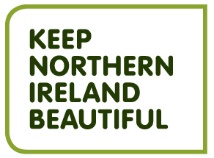 Current Vacancies (Multiple) – Training Officers @ Keep Northern Ireland BeautifulKeep Northern Ireland Beautiful is seeking a number of training officers to join our friendly staff team.Salary £24,000; fixed term post until August 2022 (further extension subject to funding).Keep Northern Ireland Beautiful is currently trialling a four day working week, which we hope will reduce our carbon footprint and improve work-life balance for colleagues.  Keep Northern Ireland Beautiful’s strategic plan 2020-2025 states that we must go further faster together in making transformational changes that deliver sustainable lifestyles for all in our society. The successful candidates will deliver training on climate action to a range of audiences including teachers, youth leaders, community groups and businesses; adaptable to both on-line and face-to-face delivery. Specifically, the Training Officers will work with the Environmental Education and Climate Action teams in Keep Northern Ireland Beautiful to deliver the training programme, funded by the UK Community Renewal Fund. Candidates will have strong oral, written, numerical, IT and interpersonal skills, the ability to work accurately with excellent attention to detail. Previous teaching/training experience is preferable. Keep Northern Ireland Beautiful reserves the right to hold a reserve list, for a period of approximately 12 months, from this recruitment to fill similar roles which may arise.For more information please visit www.keepnorthernirelandbeautiful.org Applications close on Friday 10th December 2021 at 12 noon. Late applications will not be accepted. Interviews will take place (via Zoom) week commencing 13th December 2021. Please note that Keep Northern Ireland Beautiful reserve the right to increase the shortlisting criteria to assist with the recruitment process. Applications must be submitted to enquiries@keepnorthernirelandbeautiful.org. Please note that CVs or cover notes are not accepted. Relevant information on how you meet the requirements of the roles must be within the application form only. Due to delays with the postal service we ask that you submit your applications via e-mail. KNIB will not be responsible for applications received after the deadline. If you require a paper application please contact us via the e-mail above.